WALK THROUGH DATA SHEET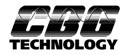 ADDITIONAL NOTESService Entrance480VDist 1Dist 2DisconnectMachine NameControl voltageCommentsDescriptionType WYE,NN, High Leg, ETCDescription of first secondary …Second    secondary120, 24vDC, 48vDCNotes:	PhotographsNotes:	PhotographsNotes:	PhotographsNotes:	PhotographsNotes:	PhotographsClient validation of accuracy signature 	Date 	Client validation of accuracy signature 	Date 	DescriptionImage #Client validation of accuracy signature 	Date 	Client validation of accuracy signature 	Date 	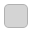 Client validation of accuracy signature 	Date 	Client validation of accuracy signature 	Date 	Client validation of accuracy signature 	Date 	Client validation of accuracy signature 	Date 	Client validation of accuracy signature 	Date 	Client validation of accuracy signature 	Date 	Client validation of accuracy signature 	Date 	Client validation of accuracy signature 	Date 	Client validation of accuracy signature 	Date 	Client validation of accuracy signature 	Date 	Client validation of accuracy signature 	Date 	Client validation of accuracy signature 	Date 	Client validation of accuracy signature 	Date 	Client validation of accuracy signature 	Date 	Client	 Building  	 Building Area 	Area Contact 	Building Contact 	Phone 	email   	CBG Technology	479-244-0480 Craig@CBGtechnology.comCBG Technology	479-244-0480 Craig@CBGtechnology.comCBG Technology	479-244-0480 Craig@CBGtechnology.comCBG Technology	479-244-0480 Craig@CBGtechnology.com